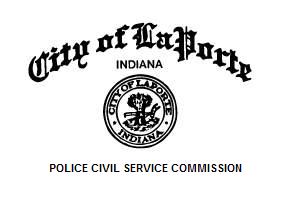 MINUTESJune 8, 2021LA PORTE CITY POLICE DEPARTMENTMAIN FLOOR MEETING ROOM1206 MICHIGAN AVELA PORTE, INDIANA 46350	CALL TO ORDER- 2 pm President Terry Scherer called the meeting of the La Porte City Police Merit Commission to order.The Board members in attendance were Mr. Scherer, Vice president Wally Brath, Secretary Brian Chalik. Also in attendance were, Police Chief Paul Brettin, Assistant Chief Nathan Thode, Administrative Assistant Liz Blankenship, Chief of Detectives Jim Ferguson, Officer Brandon Wilkerson and Tim Franke.II	 APPROVAL OF MINUTES     As each member had received a copy of the minutes of the May 11, 2021 meeting, President Terry Scherer dispensed with the formal reading of them. Vice President Wally Brath  approved the minutes as submitted. Seconded by Secretary Brain Chalik.III	CORRESPONDENCEA Medal of Distinguished Service award was given to Officer Brandon Wilkerson for heroic actions taken during a dangerous situation involving a loaded gun. Officer Wilkerson was able to disarm the suspect safely and prevent any injuries to other officers at the scene. IV	OLD BUISNESS            	Nothing to report at this time.V	NEW BUISNESSNothing to report at this time.VI	CERTIFICATION UPDATENothing to report at this time.            VII	PAST PERFORMANCE		Nothing to report at this time.VIII	EDUCATIONAL SCHOOLS, ADDITIONAL TRAINING AND IN-SERVICECOMPLETED ON THE FOLLOWING DATES:Nothing to report at this time. IX	EXPENSESA claim in the amount of $124.06 for services rendered by Liz Blankenship for the period of May 10, 2021 to May 23 ,2021.	A claim in the amount of $124.06 for services rendered by Liz Blankenship for the period of May 24, 2021  to  June 6,2021.Approved by Secretary Brian Chalik and seconded by Vice President Wally Brath.X 	EXPLORERS, RESERVES AND HONOR GUARDNothing to report at this time.XI 	APPLICANTSApplicant Mr. Tyler Knotts will be sent a letter for conditional offer of employment. Vice President Wally Brath made the motion to accept. Secretary Brian Chalik seconded. Unanimously carried.XII	ADJOURNMENT- 2:18 pmThe meeting was adjourned by a motion made by Secretary Brian Chalik and seconded by Vice President Wally Brath.  The next meeting will be held on Tuesday July 13, 2021 at 2:00 pm.Respectfully submitted by:Brian Chalik							Liz BlankenshipSecretary 							SecretaryLa Porte City police Merit Commission